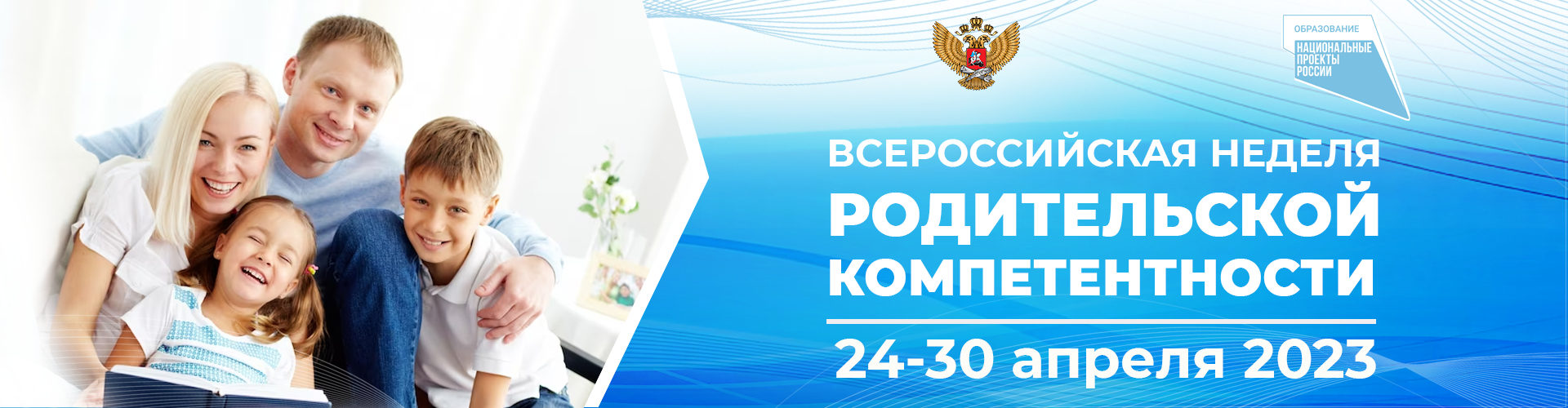 № п/пТематика мероприятияВремя начала мероприятия Название мероприятияФормат мероприятияОрганизаторСсылка на регистрацию на мероприятие или адрес проведения (при очном проведении в помещении организации)24 апреля 2023 года24 апреля 2023 года24 апреля 2023 года24 апреля 2023 года24 апреля 2023 года24 апреля 2023 года24 апреля 2023 года1Вопросы оптимального времени взаимодействия ребенка с гаджетами и социальными сетями, профилактика зависимостей15.00«Гаджеты в жизни детей»ВебинаронлайнГосударственное автономное учреждение Владимирской области «Центр психолого-педагогической, медицинской и социальной помощи»,  Александровский филиалhttps://sferum.ru/?call_link=fYNINZHILUruEUN1uoAbo0s78hrxvRWNE9Lg13I0zLo  2Вопросы профилактики травли, конфликтов15.00«Роль общения со сверстниками для детей разных возрастов»очноГосударственное автономное учреждение Владимирской области «Центр психолого-педагогической, медицинской и социальной помощи», Селивановский филиалВладимирская область, Селивановский район, п.Красная Горбатка, ул.Пролетарская, д.125 апреля 2023 года25 апреля 2023 года25 апреля 2023 года25 апреля 2023 года25 апреля 2023 года25 апреля 2023 года25 апреля 2023 года3Развитие, обучение и воспитание детей с ОВЗ, с инвалидностью14.00«Комплексное взаимодействие специалистов по формированию высших психических функций у детей дошкольного возраста с ОВЗ»ОнлайнГосударственное автономное учреждение Владимирской области «Центр психолого-педагогической, медицинской и социальной помощи», Гусь-Хрустальный филиалhttps://forms.yandex.ru/u/642bc84884227c06b168f70e/ 4Техники самопомощи и восполнения ресурсного состояния родителями17.00 «Жизненные ресурсы»ПрактикумочноГосударственное автономное учреждение Владимирской области «Центр психолого-педагогической, медицинской и социальной помощи»,  Александровский филиалг. Александров, ул. Ческа-Липа, д.126 апреля 2023 года26 апреля 2023 года26 апреля 2023 года26 апреля 2023 года26 апреля 2023 года26 апреля 2023 года26 апреля 2023 года5Вопросы оптимального времени взаимодействия ребенка с гаджетами и социальными сетями, профилактика зависимостей16.00«Гаджеты и дети: за и против»практикум для родителей, очноГосударственное автономное учреждение Владимирской области «Центр психолого-педагогической, медицинской и социальной помощи», Муромский филиалВладимирская область, г. Муром, ул. Лакина, д.69Б27 апреля 2023 года27 апреля 2023 года27 апреля 2023 года27 апреля 2023 года27 апреля 2023 года27 апреля 2023 года27 апреля 2023 года6Возрастные и индивидуальные особенности развития ребенка16.00«Особенности подросткового  возраста»вебинар онлайнГосударственное автономное учреждение Владимирской области «Центр психолого-педагогической, медицинской и социальной помощи»https://sferum.ru/?call_link=gDN9klq8CS3Kc_8PtG8zO1tUzZQt4O6gtlbuLwOHIX8 7Организация процесса воспитания и обучения детей16.00«Развитие речи детей дошкольного возраста»очноГосударственное автономное учреждение Владимирской области «Центр психолого-педагогической, медицинской и социальной помощи», Мелеховский филиал Владимирская область, Ковровский район, п. Мелехово, Школьный переулок, д.24а8Техники самопомощи и восполнения ресурсного состояния родителями16:00«Поиск ресурсных состояний и техники самопомощи»Практикум очноГосударственное автономное учреждение Владимирской области «Центр психолого-педагогической, медицинской и социальной помощи», Кольчугинский филиал Владимирская область, г.Кольчугино, ул. 6-я Линия Ленинского поселка, д.3028 апреля 2023 года28 апреля 2023 года28 апреля 2023 года28 апреля 2023 года28 апреля 2023 года28 апреля 2023 года28 апреля 2023 года9Возрастные и индивидуальные особенности развития ребенка15.00«Возрастные и индивидуальные особенности развития будущего первоклассника»очноГосударственное автономное учреждение Владимирской области «Центр психолого-педагогической, медицинской и социальной помощи», Селивановский филиал Владимирская область, Селивановский район, п. Красная Горбатка, ул. Пролетарская, д.1